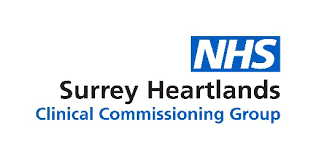 Anaphylaxis hospital discharge proforma (ADULT)Discharge date: Hospital:Ward: Consultant:Form completed by: name and designationThis proforma is intended for use in ADULT patients only (16 years and above)Please complete the proforma below for patients presenting with anaphylaxis. Use in conjunction with local Trust specific anaphylaxis guidelines. If this is not the first anaphylaxis presentation, ensure existing Action Plan is reviewed/up-to-date prior to discharge.Patients should only be discharged following risk-stratified approach to minimum recommended length of time of observation following anaphylaxis (Resuscitation Council UK, NICE CG134). A review by a senior clinician experienced in the management of anaphylaxis must be completed prior to discharge.	Discharge checklist:Causative allergen suspected/identified? (tick answer)                          Please state allergen(s) (if known):Advice to be given on avoidance of suspected trigger/allergen if known/applicable. Advise patient to obtain and wear medical alert bracelet.Information provided to patient (and/or carer if applicable) on anaphylaxis including:Signs and symptoms of anaphylaxisRisk of biphasic reactions (and clear instructions to return to hospital immediately)How to manage suspected anaphylaxis (use of adrenaline auto-injectors and call 999)Individual Action Plan completed Complete action plan and provide 2 copies to patient and/or relative/carer (1 personal copy and 1 spare copy). Provide information on any additional medicines recommended on Action Plan e.g. antihistamines, salbutamol easyhaler etc.Use Trust specific ADULT Action Plan or provide written individualised plan for patient.  N.B. Plans available on British Society for Allergy & Clinical Immunology (BSACI) aimed at paediatric population but may be accessed if required via:https://www.bsaci.org/professional-resources/resources/paediatric-allergy-action-plans/Confirm brand of adrenaline auto-injector device issued to patient (Tick brand & strength supplied)Patients must be supplied with TWO devices and be advised to carry them at ALL times. Confirm weight and ensure appropriate strength provided.  Training on use of adrenaline auto-injector pen completed with patient (and/or carer) Ensure the SAME brand of training device is used as the device issued to the patient when providing training. Training devices should be kept in A&E and available for use at all times. Advise patient and/or relative/carer of storage requirements and to check expiry date of devices regularly and keep a record of when replacement devices need to be requested.N.B. Inform patient (and/or parent/carer) that brand supplied may vary in future prescriptions and administration instructions ARE different between brands. If in doubt, patient to contact healthcare professional for advice and training on new device.Referral to local specialist adult allergy clinic (this should be completed by the discharging team)Details of specialist clinics available in Trust specific guidelines or intranet. Include information in referral that may be useful for allergy clinic to be aware of e.g., details of reaction and timings, administered treatments and results of any investigations completed. Provide patient with information on why referral needed and referral process.Record keeping of information given to patient made in notesInclude a copy of individual Action Plan, referral to allergy clinic, discharge letter and discharge proforma checklist in medical notes.Ensure patient receives copies of discharge proforma, discharge summary and other useful information to share with GP and allergy clinicSignposting to patient resources Anaphylaxis campaign website: https://www.anaphylaxis.org.uk/ Allergy UK website: https://www.allergyuk.org/ Spare pens in schools website: https://www.sparepensinschools.uk/ EpiPen® patient website: https://www.epipen.co.uk/en-gb/patients Jext® patient website: https://adults.jext.co.uk/resource/Emerade patient website: https://www.emerade.com/ References:Resuscitation council UK Emergency treatment of anaphylactic reactions: Guidelines for healthcare providers (2021). https://www.resus.org.uk/library/additional-guidance/guidance-anaphylaxis/emergency-treatment NICE CG134. Anaphylaxis: assessment and referral after emergency treatment (2020). https://www.nice.org.uk/guidance/cg134/chapter/1-Recommendations Public Assessment Report of the Commission on Human Medicines’ Adrenaline Auto-injector Expert Working Group: Recommendations to support the effective and safe use of adrenaline auto-injectors. https://www.gov.uk/government/publications/public-assessment-report-recommendations-to-support-the-effective-and-safe-use-of-adrenaline-auto-injectors/public-assessment-report-of-the-commission-on-human-medicines-adrenaline-auto-injector-expert-working-group-recommendations-to-support-the-effectiv Adrenaline auto-injectors: reminder for prescribers to support safe and effective use (2021). https://www.gov.uk/drug-safety-update/adrenaline-auto-injectors-reminder-for-prescribers-to-support-safe-and-effective-use?utm_source=e-shot&utm_medium=email&utm_campaign=DSU_November2021Main2 